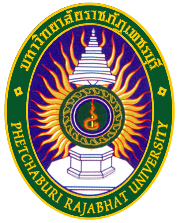 แบบบันทึกการเข้าร่วมกิจกรรม เพิ่มคะแนนความประพฤติ 10 คะแนน“ประจำเดือน สิงหาคม 2564”
งานพัฒนานักศึกษา  กองพัฒนานักศึกษา  มหาวิทยาลัยราชภัฏเพชรบุรี************************************************************                                      เรื่อง การรายงานผลการปฏิบัติกิจกรรมแก้คะแนนความประพฤติเรียน ผู้อำนวยการกองพัฒนานักศึกษา	ตามที่ข้าพเจ้า (นาย,นางสาว)................................................................นักศึกษาชั้นปีที่........................รหัสนักศึกษา.................................สาขาวิชา...............................................คณะวิชา..............................................หมายเลขโทรศัพท์  .....................................................ได้เข้าร่วมกิจกรรม  ดังนี้ทำโปสการ์ดบอกรักแม่ พร้อมมอบให้แม่ปลูกต้นไม้บริเวณที่พักอาศัยทำกิจกรรมตามหลักพิธีทางศาสนา 	ในการนี้  ข้าพเจ้าขอรับรองว่า  ได้เข้าร่วมกิจกรรม เพิ่มคะแนนความประพฤติ 10 คะแนน จริงและควรให้เป็นกิจกรรมแก้คะแนนความประพฤติ  จำนวน 10  คะแนน	จึงเรียนมาเพื่อโปรดทราบและพิจารณาอนุมัติ                                                                 ลงชื่อ ……………………………………………………………………							        (.........................................................)								    ชื่อนักศึกษาผู้ปฏิบัติกิจกรรม
						วันที่ยื่นเอกสาร	  …………./.................../…2564….รูปภาพการปฏิบัติกิจกรรม *** ส่งเอกสารการเข้าร่วมกิจกรรมภายในวันที่ 16 สิงหาคม 2564                 ส่งมาที่ อีเมล: Activity@mail.pbru.ac.th งานพัฒนานักศึกษา         .............................................................................……………………………………………………………………………………………………………………………………………………………….(นายหยาดเพชร พลอยดีเลิศ)นักวิชาการศึกษา ……../……../………2. ผู้อำนวยการกองพัฒนานักศึกษา                     อนุญาต มอบ งานสารสนเทศฯ               บันทึกคะแนนความประพฤติเข้าสู่ระบบ              ไม่อนุญาต  เนื่องจาก..................................(นายกิตติภพ รักษาราษฎร์)   รักษาการผู้อำนวยกองพัฒนานักศึกษา…..…../……../………